Page à imprimer ou à dessinerGraphisme : tracer des motifs graphiques simples : les points, les ronds, les croix et les soleilsConsigne : tracer les motifs sur chaque seau                  Dessiner des points                                                                                      Dessiner des ronds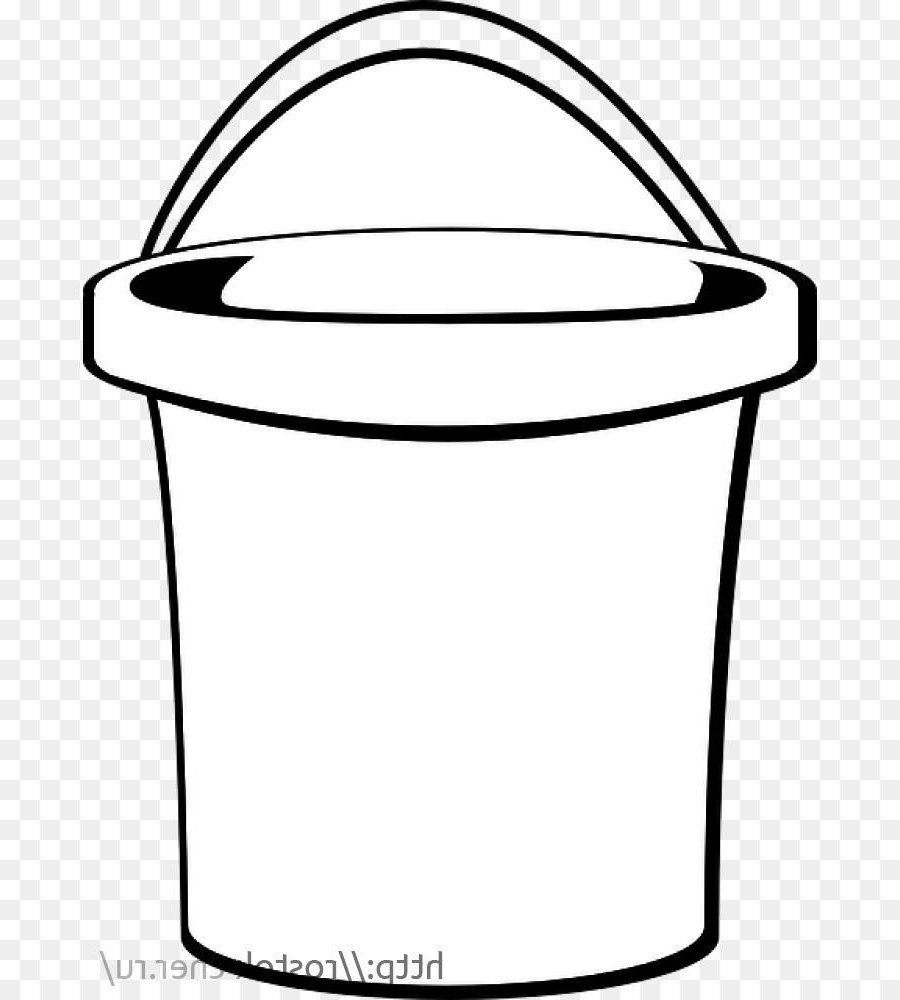 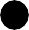 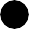 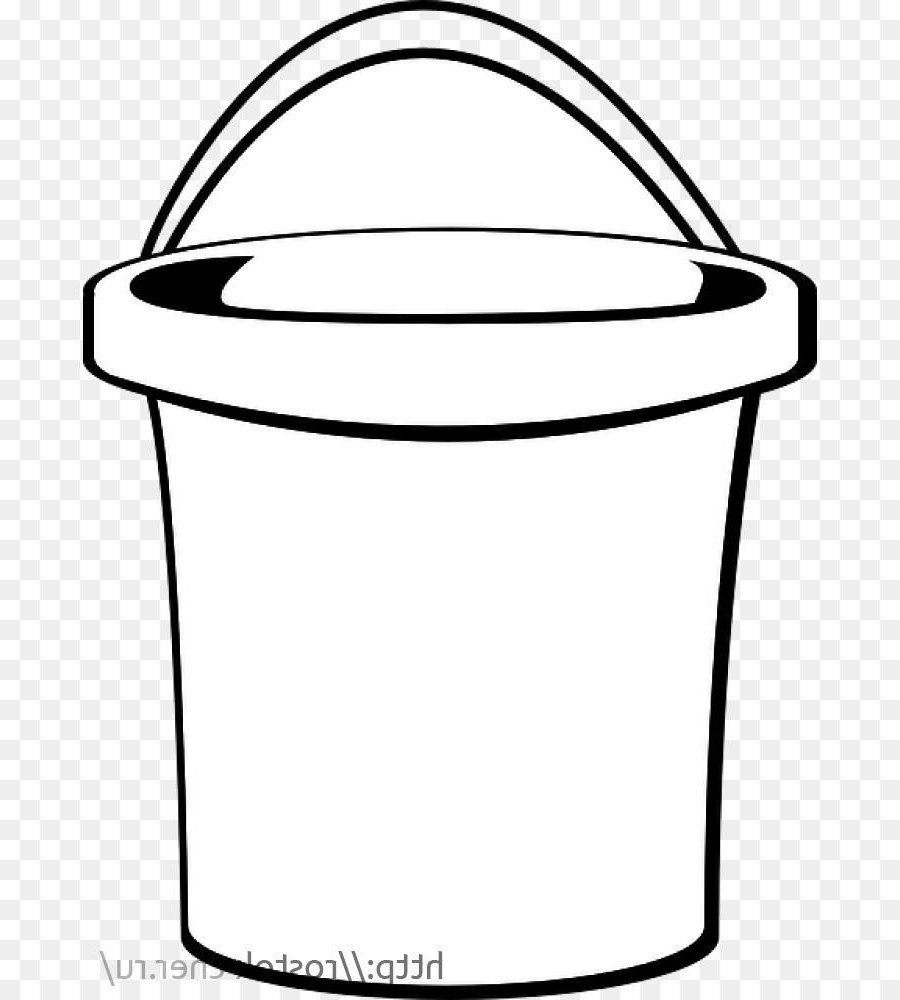 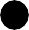 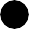      Dessiner des croix                                                                                  Dessiner des soleils                   